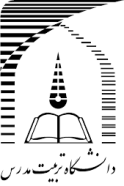 دانشکده مهندسی صنایع و سیستم هاتقاضای تغییر/ تعیین استاد مشاور پایان نامه /رسالهاینجانب 				دانشجوی کارشناسی ارشد / دکتری به شماره دانشجویی 		دانشکده 			          گروه                        به دلایل 			تعیین/ تغییر استاد مشاور پایان نامه/ رسالهاستاد مشاور از:				بهاستاد مشاور:تقاضا می¬نمایم.									محل امضای دانشجورونوشت:استادمحترم راهنما،استادمحترم مشاور،اداره آموزش،اداره كل پژوهش،دانشجودلايل ذكرشده مورد تاييد است.                                                                                                            استادراهنماي پايان نامه/رساله                                                                                                            نام                            محل امضا،    باتوجه به مصوبه مورخ                         جلسه تخصصي گروه با تقاضاي نامبرده موافقت مي شود.                                                                                                             مديرگروه                                                                                    نام                       محل امضا،موضوع در جلسه مورخ                     شوراي پژوهشي دانشكده مطرح و باتوجه به موارد مذكور با تقاضاي نامبرده موافقت مي شود           موافقت نمي شود                                                                                                          معاون پژوهشي دانشكده                                                                                                             نام                            محل امضا،